 INDICAÇÃO Nº 2550/2019Indica ao Poder Executivo Municipal, que efetue serviços de limpeza, distribuição de cascalho e água na Estrada Rural Toledinhos que leva a Chácara Recanto Colibri.Excelentíssimo Senhor Prefeito Municipal, Nos termos do Art. 108 do Regimento Interno desta Casa de Leis, dirijo-me a Vossa Excelência para sugerir que, por intermédio do Setor competente, sejam efetuados serviços de limpeza, distribuição de cascalho e água na Estrada Rural Toledinhos que leva ao Recanto Colibri.Justificativa:		Há sete anos consecutivos que o “Restaurante Dona Beleza” realiza uma feijoada para clientes e amigos. Todo ano os proprietários contam com o apoio desta administração quanto a manutenção da estrada rural que leva a chácara Recanto Colibri, onde ocorre o evento, como nos anos anteriores solicito os serviços em epigrafe.Plenário “Dr. Tancredo Neves”, em 02 de agosto de 2.019.Gustavo Bagnoli-vereador-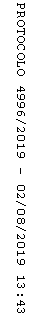 